Nálam van a kezdés…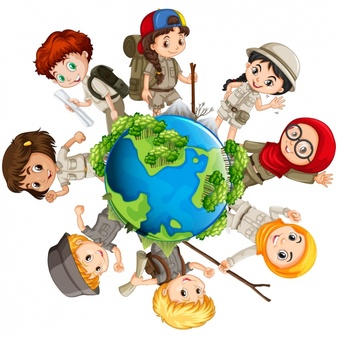 Kinél van a cserkészet alapítójának neve?Nálam van Lord Robert Baden-Powell Gilwel.Kinél van a KCS jelentése?Nálam van akiscserkész.Kinél van a cserkésztörvények száma?Nálam van a 10.Kinél az első KCS törvény?Nálam van a Kiscserkész hallgat a vezetőjére.Kinél van a 8. cserkész törvény?Nálam van a Cserkész vidám és meggondolt.Kinél van a cserkészjelszó?Nálam van a Légy résen.Kinél van az első cserkésztörvény?Nálam van a Cserkész egyenes lelkű és feltétlenül igazat mond.Kinél van a második KCS törvény?Nálam a Kiscserkész uralkodik önmagán.Kinél van a 4. cserkésztörvény?Nálam van a Cserkész minden cserkészt testvérének tekint.Kinél van két nagyon fontos cserkészerény?Nálam van a figyelmesség és a segítőkészség.Kinél van a cserkész köszönés?Nálam van a Jó munkát!Kinél van a 2. cserkésztörvény?Nálam van a Cserkész híven teljesíti kötelességeit, amelyekkel Istennek, hazájának és embertársainak tartozik.Kinél van egy tábori építmény?Nálam van a táborkapu.Kinél van a 7. cserkésztörvény?Nálam van a Cserkész feljebbvalóinak jó lélekkel és készségesen engedelmeskedik.Kinél van a CS nyakkendő színe?Nálam van a zöld.Kinél van a 6. cserkésztörvény?Nálam van a Cserkész szereti a természetet, jó az állatokhoz és kíméli a növényeket.Kinél van egy láncmese címe?Nálam van A kakas és a pipe.Kinél van a 3. cserkésztörvény?Nálam van a Cserkész, ahol tud, segít.Kinél van egy népdal?Nálam van az Árvalányhajlengedez…Kinél van a magyar zászló színei?Nálam van a piros, fehér, zöld.Kinél van az 5. cserkésztörvény?Nálam van A cserkész másokkal szemben gyöngéd, magával szemben szigorú.Kinél van az MCSSZ alakulásának éve?Nálam van az 1912.Kinél van az őrs neve?Nálam van a Kecske.Kinél van Bi-Pi születési dátuma?Nálam van 1857. Kinél van egy koronázási jelkép?Nálam van a palást.Kinél van a magyarországi Jamboree éve?Nálam van az 1933.Kinél van, hogy mikor járt Bi-Pi Magyarországon?Nálam van az 1928.Kinél van Bi-Pi halálának dátuma?.Nálam van 1941.Kinél van a 10. cserkésztörvény?Nálam van a Cserkész testben és lélekben tiszta.Kinél van egy cserkész nevelési módszer?Nálam van a cselekedve tanulás.Kinél van a 9. cserkésztörvény?Nálam van a Cserkész takarékos.Kinél van a cserkészjelvény?Nálam van a liliom.Kinél van egy tábortűzi játék?Nálam van a Vattantyu.Kinél van egy cserkészjáték?Nálam van az intelligens puff.Kinél van a cserkészcsapatunk neve?Nálam van a Csillagösvény.Kinél van a Himnusz írójának neve?Nálam van Kölcsey Ferenc.Kinél van egy híres magyar tudós cserkész neve?Nálam van Szent Györgyi Albert.Kinél van egy híres magyar író cserkész neve?Nálam van Fekete István.Kinél van a szózat írójának neve?Nálam van Vörösmarty Mihály.Kinél van a Himnusz zeneszerzőjének neve?Nálam van Erkel Ferenc.Kinél van Cserkész induló első sora?Nálam van a Fiúk fel a fejjel a harsona zeng… Kinél van az 2-3 napos cserkész túra neve?Nálam van a portya.Kinél van a cserkészek védőszentjének neve?Nálam van a Szent György.Kinél van a Szózat zeneszerzőjének neve?Nálam vanEgressy Béni.Kinél vanSzent György ünnepe?Nálam van április 24.Kinél vannak a címeren az Árpád sávot jelképező folyók?Nálam van aDuna, Tisza, Dráva, Száva.Kinél van egy hónap népi neve?Nálam van a Kisasszony hava.Kinél vannak a címeren lévő Hármas halom hegyei?Nálam van Mátra, Tátra, Fátra.Kinél van magyarságunk legfontosabb nemzeti ereklyéje?Nálam van a Szent Korona.Kinél van első szent királyunk neve?Nálam van Szent István király. Kinél van az ereklyéje?Nálam van a Szent Jobb.Kinél van az Államalapítás ünnepe?Nálam van azAugusztus 20.Kinél van a másik két nagy nemzeti ünnep?Nálam van március 15. és október 23.Kinél van egy népszokás?Nálam van a betlehemezés. Kinél van egy eredetmonda?Nálam van a Csodaszarvas.Kinél van egy magyar eredetmonda?Nálam van Emese álma.Kinél van egy hun eredetmonda?Nálam van a Hadak útja.Kinél van egy régi népi játék neve?Nálam van a pányvázás.Kinél van egy rovás írásos szó?Nálam van a 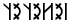 Kinél van a jelentése?Nálam van a szeretet.Kinél van a sebesen sípjel?Nálam van a rövid-rövid-rövid.Kinél van a jó víz útjel?Nálam van a háromszög.Kinél van egy cserkészcsomó?Nálam van a szorító nyolcas.Kinél van egy fontos imafajta?Nálam van a hálaadás.Kinél van a rossz út jele?Nálam van a Kinél van a vigyázz sípjel?Nálam van a hosszú.Kinél van az állj sípjel?Nálam van a rövid-hosszú.Kinél van az SOS sípjel?Nálam van a 3 rövid, 3 hosszú, 3 rövid.Kinél van a rossz víz útjel?Nálam van a négyzet.Kinél van az óvatosan sípjel?Nálam van a 3 hosszú.Kinél van a bújj el útjel?Nálam van Kinél van a jó út jel?Nálam van Kinél van a jobbra sípjel?Nálam van az egy rövid, három hosszú.Kinél van egy ünnep neve?Nálam van a Pünkösd.Kinél van a cserkészliliom 3 ágának jelentése?Nálam van kötelességteljesítés, segítőkészség, törvénytartás.Kinél van, hogy tiszteleg a cserkész?Nálam van a három ujjal.Kinél van, hogy ez mit jelent?Nálam van a hűség Isten, haza, embertárs iránt.Kinél van csaptunk alakulásának évszáma?Nálam van a 2009.Kinél van balra sípjel?Nálam van az egy hosszú három rövid.Kinél van a csapatszámunk?Nálam van az 1426.Kinél van, hogy hová megy a cserkész nyáron?Nálam van a cserkésztábor.Kinél van a legfontosabb örsi összetartó erő?Nálam van a barátság.Kinél van, ami a cserkészeknek „alap”?Nálam van a napi jótett.